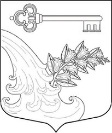 АДМИНИСТРАЦИЯ УЛЬЯНОВСКОГО ГОРОДСКОГО ПОСЕЛЕНИЯ ТОСНЕНСКОГО РАЙОНА ЛЕНИНГРАДСКОЙ ОБЛАСТИПОСТАНОВЛЕНИЕОб утверждении норматива стоимости одного квадратного метра общей площади жилья на территории Ульяновского городского поселения Тосненского района Ленинградской области на 3 квартал 2022 года        	В целях проведения расчетов норматива стоимости одного квадратного метра общей площади жилья на территории Ульяновского городского  поселения Тосненского района Ленинградской области, необходимой для определения размеров субсидий и социальных выплат, предоставляемых за счет средств областного бюджета Ленинградской области в рамках реализации на территории Ленинградской области федеральных целевых программ и государственных программ Ленинградской области, учитывая финансово-экономическое обоснование определения средней рыночной стоимости одного квадратного метра общей площади жилья на территории Ульяновского городского поселения Тосненского района Ленинградской области на 3 - й квартал 2022 года, руководствуясь  Приказом Министерства строительства и жилищно-коммунального хозяйства Российской Федерации от 20.06.2022 года № 501/пр «О нормативе стоимости одного квадратного метра общей площади жилого помещения по Российской Федерации на второе полугодие 2022 года и показателях средней рыночной стоимости одного квадратного метра общей площади жилого помещения по субъектам Российской Федерации на 3 квартал 2022 года», Методическими рекомендациями по определению норматива стоимости одного квадратного метра общей площади жилья в муниципальных образованиях Ленинградской области и стоимости одного квадратного метра общей площади жилья на сельских территориях Ленинградской области, утвержденными распоряжением комитета по строительству Ленинградской области от 13.03.2020 № 79 «О мерах по обеспечению осуществления полномочий комитета по строительству Ленинградской области по расчету размера субсидий и социальных выплат, предоставляемых на строительство (приобретение) жилья за счет средств областного бюджета Ленинградской области в рамках реализации на территории Ленинградской области мероприятий государственных программ Российской Федерации «Обеспечение доступным и комфортным жильем и коммунальными услугами граждан Российской Федерации» и «Комплексное развитие сельских территорий», а также мероприятий государственных программ Ленинградской области «Формирование городской среды и обеспечение качественным жильем граждан на территории Ленинградской области» и «Комплексное развитие сельских территорий Ленинградской области»», администрация Ульяновского городского поселения Тосненского района Ленинградской области ПОСТАНОВЛЯЮ:	1. Определить размер средней рыночной стоимости одного квадратного метра общей площади жилья по муниципальному образованию Ульяновское городское поселение Тосненского района Ленинградской области в размере80 602,30 рублей, согласно приложения.	2. Утвердить на 3 квартал 2022 года норматив стоимости одного квадратного метра общей площади жилья по муниципальному образованию Ульяновское городское поселение Тосненского района Ленинградской области в целях определения размеров субсидий и социальных выплат, предоставляемых за счет средств областного бюджета Ленинградской области в рамках реализации на территории Ленинградской области федеральных целевых программ и государственных программ Ленинградской области в размере 80 602,30 рублей.	3. Настоящее постановление вступает в силу со дня официального опубликования и распространяет действие с 01.07.2022 года.	4. Направить копию настоящего постановления в администрацию муниципального образования Тосненский район Ленинградской области.	5. Опубликовать настоящее постановление в газете «Тосненский вестник» и разместить на официальном сайте администрации: www.admsablino.ru	6. Контроль за исполнением данного постановления оставляю за собой.Глава администрации                                                       К.И. КамалетдиновПриложениек постановлению администрацииУльяновского городского поселенияТосненского района Ленинградской области от 06.07.2022 № 582Финансово-экономическое обоснование определения средней рыночной стоимости одного квадратного метра общей площади жилого помещения по муниципальному образованию Ульяновское городское поселение Тосненского районаЛенинградской области на 3 квартал 2022 годаСр квм = ( Ст_дог х 0,92 +Ст_кред х 0,92 + Ст_стат + Ст_строй): 4Ст квм = Ср_квм х К_дефлК_дефл на 3 квартал 2022 года = 100,7 %Ст_дог – сведения по договорам на приобретение (строительство) жилых помещений на территории Ульяновского городского поселения Тосненского района Ленинградской области, участниками жилищных программ (мероприятий), действующих на территории Ленинградской области, отсутствуют.Ст_кред – 104 579,33 руб. Из ООО «Тосненский Городской Центр Недвижимости» данные не представлены. Из Агентства недвижимости «ИТАКА» данные не представлены.(102222+101580+109936):3=104 579,33 руб.Ст_строй – сведения застройщиков, осуществляющих строительство на территории Ульяновского городского поселения Тосненского района Ленинградской области, отсутствуют.Ст_стат – по данным территориального органа Федеральной службы государственной статистики по Санкт-Петербургу и Ленинградской области средняя стоимость одного квадратного метра общей стоимости жилья в Ленинградской области в 1 квартале 2022 года, на вторичном рынке – 63 871,02 руб.		104 579,33 х 0,92+63871,02Ср_квм   -  -------------------------------------- = 80 042 руб.                                           2 Ст квм = 80 042 х 100,7% = 80 602,30 руб.Средняя рыночная стоимость одного квадратного метра общей площади жилья по Ленинградской области, установленная Приказом Министерства строительства и жилищно-коммунального хозяйства Российской Федерации от 20.06.2022 года № 501/пр «О нормативе стоимости одного квадратного метра общей площади жилого помещения по Российской Федерации на второе полугодие 2022 года и показателях средней рыночной стоимости одного квадратного метра общей площади жилого помещения по субъектам Российской Федерации на 3 квартал 2022 года»» – 103 091 руб.СОГЛАСОВАНО:Заместитель главы администрации______________________ Ю.В. СмирноваИсполнитель: главный специалист сектора по управлению муниципальным имуществом__________________________Е.В. Зебзеева 06.07.2022№582По данным публичного предложения Общества с ограниченной ответственностью «Центр недвижимости от Сбербанка» (далее — «ДомКлик»)По данным публичного предложения Общества с ограниченной ответственностью «Центр недвижимости от Сбербанка» (далее — «ДомКлик»)По данным публичного предложения Общества с ограниченной ответственностью «Центр недвижимости от Сбербанка» (далее — «ДомКлик»)По данным публичного предложения Общества с ограниченной ответственностью «Центр недвижимости от Сбербанка» (далее — «ДомКлик»)По данным публичного предложения Общества с ограниченной ответственностью «Центр недвижимости от Сбербанка» (далее — «ДомКлик»)По данным публичного предложения Общества с ограниченной ответственностью «Центр недвижимости от Сбербанка» (далее — «ДомКлик»)№ п/пАдрес приобретенного жильяКол-во комнат в квартиреОбщая площадь жилого помещенияСтоимость квартирыСредний размер стоимости 1 кв.метра общей площади (рублей)1г.п.Ульяновка, ул. Калинина, д.78245,046000001022222г.п.Ульяновка, ул. Калинина, д.78244,345000001015803г.п.Ульяновка, ул. Победы, д.41247,35200000109936